МИНИСТЕРСТВО ОБРАЗОВАНИЯ И НАУКИ РОССИЙСКОЙ ФЕДЕРАЦИИ ФЕДЕРАЛЬНОЕ ГОСУДАРСТВЕННОЕ БЮДЖЕТНОЕ ОБРАЗОВАТЕЛЬНОЕ УЧРЕЖДЕНИЕ ВЫСШЕГО ОБРАЗОВАНИЯ «МОСКОВСКИЙ ГОСУДАРСТВЕННЫЙ ЮРИДИЧЕСКИЙ УНИВЕРСТИТЕТ ИМЕНИ О.Е. КУТАФИНА (МГЮА)»Университета имени О.Е. Кутафина (МГЮА) Оренбургский институт (филиал)РАБОЧАЯ ПРОГРАММА УЧЕБНАЯ ПРАКТИКА«ПРАКТИКА ПО ПОЛУЧЕНИЮ ПЕРВИЧНЫХ ПРОФЕССИОНАЛЬНЫХ УМЕНИЙ И НАВЫКОВ» (Б2.У.2) (Год набора  - 2018)Направление подготовки 40.03.01 ЮриспруденцияКвалификация (степень) выпускника - бакалаврФорма обучения: очная, очно-заочная, заочная Оренбург   2018Составитель к.ю.н., преподаватель		Е.В.СаюшкинаРецензент к.ю.н., доцент 		А.А. ШамардинРабочая программа обсуждена и одобрена на заседании кафедры Уголовно-процессуального права и криминалистики Оренбургского института (филиала) Университета имени О.Е. Кутафина (МГЮА) 06.09.2018г.ПРОГРАММА ПРАКТИКИ	Практика по получению первичных профессиональных умений и навыков в прокуратуре организуется и проводится в Оренбургском институте (филиале) Университета имени О.Е. Кутафина в соответствии с ФГОС ВО, утверждённым приказом Министерства образования и науки Российской Федерации от 1 декабря 2016 г. N 1511, Положением о практике обучающихся, осваивающих основные профессиональные образовательные программы высшего образования, утверждённым приказом Министерства образования и науки Российской Федерации от 27 ноября 2015 г. N 1383, Положением о порядке проведения практики обучающихся по программам бакалавриата и специалитета федерального государственного бюджетного образовательного учреждения высшего образования «Московский государственный юридический университет имени О.Е. Кутафина (МГЮА)», утверждённого приказом ректора от 30 июня 2017 г. № 282, а также настоящей рабочей программой.1. ВИД, ТИПЫ, ФОРМЫ И СПОСОБЫ ПРОВЕДЕНИЯ УЧЕБНОЙ ПРАКТИКИВид. Учебная практика является практикой по получению первичных профессиональных умений и навыков по участию в уголовном и гражданском судопроизводстве.Тип. Учебная практика является внешней практикой и проводится в прокуратуре.Формы. Учебная практика может проводиться как непрерывно, так и путем чередования или параллельно с учебными аудиторными занятиями по дням (неделям) при условии обеспечения связи между теоретическим обучением и содержанием практики.Учебная рассредоточенная практика проводится параллельно с учебными аудиторными занятиями в течение учебного года; предусматривает проведение практических занятий с обучающимися в  Университете и (или) в судах.Способы. Практика может проводиться как в органах прокуратуры, так и  на базе учебных площадок кафедр.2. ПЛАНИРУЕМЫЕ РЕЗУЛЬТАТЫ ОБУЧЕНИЯ ПРИ ПРОХОЖДЕНИИ ПРАКТИКИ, соотнесённые с планируемыми результатами освоения образовательной программы3. МЕСТО УЧЕБНОЙ ПРАКТИКИ В СТРУКТУРЕ ОБРАЗОВАТЕЛЬНОЙ ПРОГРАММЫ	Учебная практика Б2.У.2 относится к Блоку 2 "Практики", который в полном объеме относится к вариативной части образовательной программы.Практика - вид учебной деятельности, направленной на формирование, закрепление, развитие практических навыков, компетенций в процессе выполнения определенных видов работ, связанных с будущей профессиональной деятельностью.Практика является обязательной составной частью образовательной программы высшего образования и проводится в соответствии с утвержденными рабочими учебными планами, календарным учебным графиком, программой практики и Положением о порядке проведения практики обучающихся по программам бакалавриата и специалитета федерального государственного бюджетного образовательного учреждения высшего образования «Московский государственный юридический университет имени О.Е. Кутафина (МГЮА)».Учебная практика в прокуратуре базируется на предварительном освоении таких предметов как "Судоустройство и правоохранительные органы", "Введение в специальность", и, в свою очередь, служит основой для изучения студентом дисциплин "Уголовный процесс", "Гражданский процесс". Студент, направляемый для прохождения учебной практики в прокуратуру должен обладать знаниями по организации системы правоохранительных органов.	Логическая и содержательно-методическая связь учебной практики с другими частями образовательной программы проявляется в углубленном ознакомлении с деятельностью прокуратуры.4. Объём  и продолжительность практикиОбъём учебной практики в прокуратуре составляет 216 часов 6 зачётных единицы, продолжительность – определяется рабочими учебными планами, календарным учебным графиком.5. Структура и Содержание практики в суде	До начала практики руководитель практики от Университета проводит консультации (занятия) по вопросам практики, на которых конкретизирует задачи практики. После этого студентам перед прохождением практики инспектором выдаются направление, дневник практики, индивидуальное задание на практику. Направления на практику, дневник и индивидуальное задание выдаются студенту после того, как он ознакомится с программой практики и пройдет консультацию с преподавателем - руководителем практики, о чем делается отметка в дневнике прохождения практики.	Студент обязан ежедневно (кроме выходных и праздничных дней) посещать место практики, подчиняться графику работы органа, являющегося местом практики.При прохождении практики студент должен изучить следующие направления деятельности прокуратуры:‒ надзор за исполнением законов федеральными органами исполнительной власти, Следственным комитетом Российской Федерации, представительными (законодательными) и исполнительными органами субъектов Российской Федерации, органами местного самоуправления, органами военного управления, органами контроля, их должностными лицами, субъектами осуществления общественного контроля за обеспечением прав человека в местах принудительного содержания и содействия лицам, находящимся в местах принудительного содержания, органами управления и руководителями коммерческих и некоммерческих организаций, а также за соответствием законам издаваемых ими правовых актов;‒ надзор за соблюдением прав и свобод человека и гражданина;‒ надзор за исполнением законов органами, осуществляющими оперативно-розыскную деятельность, дознание и предварительное следствие;‒ надзор за исполнением законов судебными приставами;‒ надзор за исполнением законов администрациями органов и учреждений, исполняющих наказание и применяющих назначаемые судом меры принудительного характера, администрациями мест содержания задержанных и заключенных под стражу;‒ уголовное преследование;‒ возбуждение дел об административных правонарушениях и проведение административного расследования;‒участие прокуроров в рассмотрении дел судами;‒проведение антикоррупционной экспертизы нормативных правовых актов;‒рассмотрение и разрешение жалоб и сообщений, поступающих в органы прокуратуры.Во время прохождения практики студент обязан подчиняться правилам внутреннего распорядка, нормам по охране труда, соблюдать трудовую дисциплину, своевременно и тщательно выполнять указания руководителя практики (практического работника). 	Выполняет индивидуальное задание для прохождения практики.	Получает характеристику с места практики и формирует отчётные материалы в соответствии с программой практики, индивидуальным заданием руководителя практики.	Знакомится с письменной рецензией руководителя практики от Университета, устраняет ошибки и замечания, содержащиеся в отчёте, готовит ответы на вопросы, поставленные в рецензии, защищает отчёт.6. ФОРМЫ ОТЧЕТНОСТИ	По итогам прохождения практики обучающийся обязан представить:	1. Характеристику на бланке организации, подписанную руководителем практики по месту её прохождения и заверенную печатью учреждения. 	В характеристике указывается фамилия, имя, отчество студента, место и сроки прохождения практики. Также в характеристике должны быть отражены:	- полнота и качество выполнения программы практики, отношение студента к выполнению заданий, полученных в период практики, оценка результатов практики студента;	- проявленные студентом профессиональные и личные качества;	- выводы о профессиональной пригодности студента.	2. Отчётные материалы:	2.1. Дневник практики, в котором указывается дата и краткое описание выполняемых работ. Записи в дневнике производятся студентом ежедневно и заверяются печатью и подписью руководителя практики по месту ее прохождения за каждый день практики.2.2. Отчет по практике в форме эссе, котором отражаются:	место и время прохождения практики;	план практики, составленный вместе с руководителем по месту практик;	описание выполненной работы по разделам программы; 	содержание наиболее интересных дел, документов, изученных студентом в процессе практики;	содержание судебных заседаний, приёмов граждан, на которых присутствовал обучающийся;	затруднения и сложные вопросы, возникшие при изучении конкретных дел и материалов;	предложения по совершенствованию организации и деятельности работы судов, судопроизводства, а также по изменениям законодательства;	результаты выполнения индивидуального задания.	Отчет не должен быть повторением дневника или пересказом программы практики, учебника, законов или подзаконных актов. Объём отчета 10-12 страниц (формат А4, шрифт текста — Times New Roman, 14, междустрочный интервал -1,5). Текст печатается на одной стороне листа.Отчетные материалы и характеристика регистрируются инспектором института (филиала) и передаются для проверки руководителю практики от Университета. Студенты, чьи отчетные материалы или характеристика оформлены неполно или небрежно к защите  практики не допускаются.	Представленные студентом характеристика и отчетные материалы практики передаются преподавателю - руководителю практики для рецензирования и оценки ее результатов. При положительной рецензии студент допускается к защите отчета о практике.Во время защиты студент должен ответить на вопросы, поставленные преподавателем в рецензии.7. ОЦЕНОЧНЫЕ МАТЕРИАЛЫ	Оценочные материалы для проведения промежуточной аттестации по учебной практике предназначены для аттестации обучающихся на соответствие их персональных достижений запланированным результатам обучения при прохождении практики, соотнесённых с планируемыми результатами освоения образовательной программы. 	Оценочные материалы для проведения промежуточной аттестации по практике включают:	- примерный перечень вопросов для постановки при рецензировании отчёта о практике;	- примерная структура индивидуального задания на практику	- критерии оценивания.Вопросы при рецензировании отчёта1.	Структура органа прокуратуры – места прохождения практики.2.	Основные нормативно-правовые акты, регламентирующие деятельность прокуратуры.3.	Понятие прокурорского надзора.4.	Отрасли прокурорского надзора.5.	Полномочия прокурора.6.	Акты прокурорского реагирования.7.	Понятие и полномочия прокурора в уголовном судопроизводстве.8.	Понятие и полномочия прокурора в гражданском и арбитражном судопроизводстве.9.	Понятие и полномочия прокурора в административном производстве и судопроизводстве.10.	Прокурорский надзор за предварительным следствием и за дознанием. Сходство и различия полномочий прокурора по надзору за предварительным следствием и дознанием.11.	Порядок составления и оформления процессуальных решений, ходатайств, представлений прокурора по уголовному делу (по выбору рецензента, исходя из содержания отчёта).12.	Участие прокурора в рассмотрении судебных дел (уголовных, гражданских, административных, арбитражных).13.	Обжалование прокурором судебных решений и участие в проверочных стадиях судопроизводства.14.	Организация делопроизводства в органах прокуратуры.15.	Выявление недостатков работы органов прокуратуры и разработка предложений по совершенствованию существующего порядка работы.Примерная структура индивидуального задания на учебную практику	Руководителем практики от Университета выбирается один из предложенных вариантов индивидуальных заданий или по согласованию со студентом, исходя из сферы его интересов, формирует другое задание.Задание № 1Надзорное производство на стадии возбуждения уголовного делаИзучите полномочия прокурора по надзору на стадии предварительного расследования. Изучите надзорные производства по возбуждённым уголовным делам, находящиеся в производстве руководителя практики, а также надзорные производства по материалам, по которым вынесено постановление об отказа в возбуждении уголовного дела (отказные материалы). После консультаций с руководителем самостоятельно составьте:- мотивированное постановление о направлении соответствующих материалов в следственный орган или орган дознания для решения вопроса об уголовном преследовании по фактам выявленных прокурором нарушений уголовного законодательства (п.4 ч. 1 ст. 140 УПК РФ);- постановление об отмене постановления о возбуждении уголовного дела (ч. 4 ст. 46 УПК РФ);- постановление об отмене постановления следователя (дознавателя) об отказе в возбуждении уголовного дела (ч. 6 ст. 148 УПК РФ);- иные документы (указания, запросы и др.) по согласованию с руководителем практики от прокуратуры.Задание № 2Анализ надзорной практики в отношении отказов в возбуждении уголовных делНа основе изученных в ходе практики материалов уголовных дел (находящихся или находившихся в производстве у прокурора – руководителя по месту практики) проанализировать практику отказа в возбуждении уголовного дела. Заполнить таблицу:Проанализировав полученные результаты сделать выводы об имеющихся закономерностях или об их отсутствии.Задание № 3.Участие прокурора в гражданском судопроизводствеИзучите полномочия прокурора в гражданском судопроизводстве. Изучите дела и материалы, находящиеся в производстве руководителя практики и на их основе подготовьте проекты: - заявления в защиту прав и законных интересов гражданина, который по состоянию здоровья, возрасту, недееспособности и другим уважительным причинам не может сам обратиться в суд (ч.1 ст. 45 ГПК РФ);- заключения прокурора по делу (ч. 3 ст. 45 ГПК РФ – по выбору студента);- апелляционное представление прокурора по гражданскому делу.Задание № 4.Участие прокурора в административном деле (в рамках КАС РФ)Изучите полномочия прокурора в административном деле. Изучите дела и материалы, находящиеся в производстве руководителя практики и на их основе подготовьте проекты: - административного искового заявления в защиту прав и законных интересов гражданина, который по состоянию здоровья, возрасту, недееспособности и другим уважительным причинам не может сам обратиться в суд (ч.1 ст. 39 КАС РФ);- заключения прокурора по административному делу в случае вступления прокурора в процесс(ч. 7 ст. 39 КАС РФ – по выбору студента);- апелляционное представление прокурора по административному делу (ч. 2 ст. 295 КАС РФ).Задание № 5.Анализ практики возвращения уголовных дел следователю или дознавателюНа основе изученных в ходе практики материалов уголовных дел (находящихся или находившихся в производстве у прокурора – руководителя по месту практики) проанализировать практику возвращения уголовных дел следователю или дознавателю. Заполнить таблицу:Проанализировав полученные результаты сделать выводы об имеющихся закономерностях или об их отсутствии.Критерии оценивания 8. ПЕРЕЧЕНЬ УЧЕБНОЙ ЛИТЕРАТУРЫ, РЕСУРСОВ СЕТИ ИНТЕРНЕТ  И ИНФОРМАЦИОННЫХ ТЕХНОЛОГИЙОсновная литература1. Настольная книга прокурора / под общ. ред. С.Г. Кехлерова, О.С. Капинус; науч. ред. А.Ю. Винокуров. М., 2012.2. Судоустройство и правоохранительные органы: учебник / Т.Ю. Вилкова, Л.А. Воскобитова [и др.]; ред. Ю.К. Орлов. ‒ 2-е изд. перераб. и доп. ‒ М.: Проспект, 2016. Дополнительная литература Лесницкая Л.Ф. Участие в гражданском процессе адвоката, назначенного судом в соответствии со статьей 50 Гражданского процессуального кодекса Российской Федерации. "Юридическая литература", 2011; Горелик А.П., Борисова Л.В., Концевой А.В. Участие прокурора в гражданском судопроизводстве по делам, возникающим из публичных правоотношений: методическое пособие / Академия Генеральной прокуратуры РФ. М., 2010.Гришин А.В. Об участии прокурора в гражданском процессе по делам о защите прав и законных интересов граждан // Вестник Академии Генеральной прокуратуры Российской Федерации. 2009. №3 (11). 104Зайцев С.П. Актуальные проблемы защиты прав граждан в уголовном судопроизводстве // Законность. 2012. № 8. С. 3—6.Залюкова Г.И. Участие прокурора в пересмотре судебных актов в гражданском процессе // Законность. 2012. № 6. С. 22—24.Нормативные и правовые актыФедеральный закон от 17.01.1992 N 2202-1 "О прокуратуре Российской Федерации".Постановление Пленума Верховного Суда РФ от 10 февраля 2009 г. №1 «О практике рассмотрения судами жалоб в порядке статьи 125 Уголовно-процессуального кодекса Российской Федерации».Постановление от 28.06.2012 г. №16 «О практике применения судами особого порядка судебного разбирательства уголовных дел при заключении досудебного соглашения о сотрудничестве».Приказ Генерального прокурора Российской Федерации от 29.12.2011 N 450 (ред. от 09.03.2017) "О введении в действие Инструкции по делопроизводству в органах и учреждениях прокуратуры Российской Федерации".Приказ Генерального прокурора Российской Федерации №373 от 01.11.2011 № 373 "О порядке рассмотрения жалоб на действия (бездействие) и решения органа дознания, дознавателя, следователя, руководителя следственного органа и прокурора".Приказ Генерального прокурора Российской Федерации от 16.07.2010 № 284 «О порядке представления специальных донесений и иной обязательной информации».Инструкция о порядке обработки в органах прокуратуры Российской Федерации персональных данных, полученных в связи с осуществлением прокурорского надзора (утверждена приказом Генерального прокурора Российской Федерации от 22.11.2013 №506).Инструкция о порядке рассмотрения обращений и приема граждан в органах прокуратуры Российской Федерации (утверждена приказом Генерального прокурора Российской Федерации от 30.01.2013 г. № 45).Приказ Генерального прокурора РФ от 12.03.2008 № 39 «Об организации деятельности прокуратур городов с районным делением».Приказ Генерального прокурора РФ от 07.12.2007 № 195 «Об организации прокурорского надзора за исполнением законов, соблюдением прав и свобод человека и гражданина».Приказ Генерального прокурора РФ от 26.04.2012 № 181 «Об обеспечении участия прокуроров в гражданском процессе».Приказ Генерального прокурора РФ от 27.11.2007 № 189 «Об организации прокурорского надзора за соблюдением конституционных прав граждан в уголовном судопроизводстве».Приказ Генерального прокурора РФ от 25.12.2012 № 465 «Об участии прокуроров в судебных стадиях уголовного судопроизводства».Приказ Генерального прокурора РФ от 25.05.2012 № 223 «Об обеспечении участия прокуроров в арбитражном процессе».Приказ Генерального прокурора РФ от 09.02.2012 № 39 «Об организации надзора за деятельностью Следственного комитета Российской Федерации вне уголовно-процессуальной формы».Приказ Генерального прокурора РФ от 05.04.2011 № 277 «Об организации прокурорского надзора за исполнением законов при приеме, регистрации и разрешении сообщений о преступлениях в органах дознания и предварительного следствия».Приказ Генерального прокурора РФ от 02.06.2011 № 162 «Об организации прокурорского надзора за процессуальной деятельностью органов предварительного следствия».Приказ Генерального прокурора РФ от 15.02.2011 № 33 «Об организации прокурорского надзора за исполнением законов при осуществлении оперативно-розыскной деятельности».Приказ Генерального прокурора РФ от 02.10.2007 № 155 «Об организации прокурорского надзора за законностью нормативных правовых актов органов государственной власти субъектов Российской Федерации и местного самоуправления».	Ресурсы сети интернетhttp://www.vsrf.ru/ Сайт Верховного Суда РФhttp://oblsud.orb.sudrf.ru/ Сайт Оренбургского областного судаhttps://genproc.gov.ru/ Сайт Генеральной прокуратуры Российской Федерацииhttp://www.orenprok.ru/ Сайт прокуратуры Оренбургской областиhttp://www.consultant.ru/ Сайт "Консультант Плюс" (интернет версия) Информационно-справочные системы	1. ИПС "Консультант Плюс"	2. ИПС "Гарант"9. МАТЕРИАЛЬНО-ТЕХНИЧЕСКАЯ БАЗА	Консультации со студентами перед началом учебной практики, после прохождения учебной практики, защита отчёта по учебной практике проводятся в учебных аудиториях по адресу: г. Оренбург, ул. Комсомольская, 50, согласно утверждённому расписанию. Практика проводится согласно заключённым договорам на базе профильных организаций. 	При подготовке отчётных материалов и подготовке к защите студент может использовать компьютерную технику с доступом в интернет, ЭБС.ПРИЛОЖЕНИЯПриложение 1.Дневник практики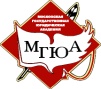 Министерство образования и науки Российской Федерациифедеральное государственное бюджетное образовательное учреждение высшего образования«Московский государственный юридический университет имени О.Е. Кутафина»Университет имени О.Е. Кутафина (МГЮА)Оренбургский институт (филиал)ДНЕВНИКПРОХОЖДЕНИЯУЧЕБНОЙ ПРАКТИКИПутевкаФамилия ____________________________________________________________Имя, отчество_________________________________________________________Курс_________________________________________________________________Место практики:______________________________________________________Срок прохождения: с «_____»__________  по  «_____»_______________20____ г.Место практики:______________________________________________________Срок прохождения: с «_____»__________  по  «_____»___________20____ г. Руководитель практики от кафедры______________________________________Дата проведения консультации  «_____»_______________20____г.Подпись о проведении консультации  ___________________________________Заведующий отделением ________________________________________________М.П.			   Прохождение практикиУчебную практику проходил в_________________________________________________________________________________________________________________расположенной по адресу:_________________________________________________Руководитель практики в организации (указать полные ФИО, должность, рабочий телефон)______________________________________________________________Срок прохождения: с «_____»__________  по  «_____»___________20____ г.Подпись руководителя практики в организации ___________________________М.П.Учебную практику проходил в_________________________________________________________________________________________________________________расположенной по адресу:_________________________________________________Руководитель практики в организации (указать полные ФИО, должность, рабочий телефон)______________________________________________________________Срок прохождения: с «_____»__________  по  «_____»___________20____ г.Подпись руководителя практики в организации ___________________________М.П.Приложение 2.Направление на практику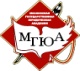 Министерство образования и науки Российской Федерациифедеральное государственное бюджетное образовательное учреждение высшего образованияУниверситет имени О.Е. Кутафина (МГЮА)Оренбургский институт (филиал) НАПРАВЛЕНИЕ  НА  УЧЕБНУЮ (УЧЕБНУЮ), ПРАКТИКУ«_____»______________201___ г.			              			           	№________						_________________________________________________						_________________________________________________	В соответствии с учебным планом по направлению подготовки 40.03.01. Юриспруденция (уровень бакалавриата) Оренбургский институт (филиал) «Московского государственного юридического  университета  им. О.Е. Кутафина  (МГЮА)»  направляет  к  Вам  студента _____ курса ______ группы ______________________________________ для  прохождения учебной (учебной)  практики  с «____»_____________   по  «_____»______________ 201__ г.	Прошу Вас назначить руководителя практики студенту и обеспечить повседневное руководство и контроль за ее прохождением.Заместитель диреткора		_____________________Приложение 3.Индивидуальное задание 1Ф.И.О. студента __________________Вид практики учебнаяМесто прохождения ___________________________________________Период прохождения __________________________________________Суть индивидуального задания:Надзорное производство на стадии возбуждения уголовного делаИзучите полномочия прокурора по надзору на стадии предварительного расследования. Изучите надзорные производства по возбуждённым уголовным делам, находящиеся в производстве руководителя практики, а также надзорные производства по материалам, по которым вынесено постановление об отказа в возбуждении уголовного дела (отказные материалы). После консультаций с руководителем самостоятельно составьте:- мотивированное постановление о направлении соответствующих материалов в следственный орган или орган дознания для решения вопроса об уголовном преследовании по фактам выявленных прокурором нарушений уголовного законодательства (п.4 ч. 1 ст. 140 УПК РФ);- постановление об отмене постановления о возбуждении уголовного дела (ч. 4 ст. 46 УПК РФ);- постановление об отмене постановления следователя (дознавателя) об отказе в возбуждении уголовного дела (ч. 6 ст. 148 УПК РФ);- иные документы (указания, запросы и др.) по согласованию с руководителем практики от прокуратуры.Задание получил студент ________________________________________Задание выдал руководитель от Университета __________________________Задание согласовано с руководителем от профильной организации (места практики ______________________________________________________Индивидуальное задание 2Ф.И.О. студента __________________Вид практики учебнаяМесто прохождения ___________________________________________Период прохождения __________________________________________Суть индивидуального задания:Анализ надзорной практики в отношении отказов в возбуждении уголовных делНа основе изученных в ходе практики материалов уголовных дел (находящихся или находившихся в производстве у прокурора – руководителя по месту практики) проанализировать практику отказа в возбуждении уголовного дела. Заполнить таблицу:Проанализировав полученные результаты сделать выводы об имеющихся закономерностях или об их отсутствии.Задание получил студент ________________________________________Задание выдал руководитель от Университета __________________________Задание согласовано с руководителем от профильной организации (места практики ______________________________________________________Индивидуальное задание 3Ф.И.О. студента __________________Вид практики учебнаяМесто прохождения ___________________________________________Период прохождения __________________________________________Суть индивидуального задания:Участие прокурора в гражданском судопроизводствеИзучите полномочия прокурора в гражданском судопроизводстве. Изучите дела и материалы, находящиеся в производстве руководителя практики и на их основе подготовьте проекты: - заявления в защиту прав и законных интересов гражданина, который по состоянию здоровья, возрасту, недееспособности и другим уважительным причинам не может сам обратиться в суд (ч.1 ст. 45 ГПК РФ);- заключения прокурора по делу (ч. 3 ст. 45 ГПК РФ – по выбору студента);- апелляционное представление прокурора по гражданскому делу.Задание получил студент ________________________________________Задание выдал руководитель от Университета __________________________Задание согласовано с руководителем от профильной организации (места практики ______________________________________________________Индивидуальное задание 4Ф.И.О. студента __________________Вид практики учебнаяМесто прохождения ___________________________________________Период прохождения __________________________________________Суть индивидуального задания:Участие прокурора в административном деле (в рамках КАС РФ)Изучите полномочия прокурора в административном деле. Изучите дела и материалы, находящиеся в производстве руководителя практики и на их основе подготовьте проекты: - административного искового заявления в защиту прав и законных интересов гражданина, который по состоянию здоровья, возрасту, недееспособности и другим уважительным причинам не может сам обратиться в суд (ч.1 ст. 39 КАС РФ);- заключения прокурора по административному делу в случае вступления прокурора в процесс(ч. 7 ст. 39 КАС РФ – по выбору студента);- апелляционное представление прокурора по административному делу (ч. 2 ст. 295 КАС РФ).Задание получил студент ________________________________________Задание выдал руководитель от Университета __________________________Задание согласовано с руководителем от профильной организации (места практики ______________________________________________________Индивидуальное задание 5Ф.И.О. студента __________________Вид практики учебнаяМесто прохождения ___________________________________________Период прохождения __________________________________________Суть индивидуального задания:Анализ практики возвращения уголовных дел следователю или дознавателюНа основе изученных в ходе практики материалов уголовных дел (находящихся или находившихся в производстве у прокурора – руководителя по месту практики) проанализировать практику возвращения уголовных дел следователю или дознавателю. Заполнить таблицу:Проанализировав полученные результаты сделать выводы об имеющихся закономерностях или об их отсутствии.Задание получил студент ________________________________________Задание выдал руководитель от Университета __________________________Задание согласовано с руководителем от профильной организации (места практики ______________________________________________________Индивидуальное задание 6(разрабатывается преподавателем, исходя из научных интересов студента)Ф.И.О. студента __________________Вид практики учебнаяМесто прохождения ___________________________________________Период прохождения __________________________________________Суть индивидуального задания:________________________________________________________________________________________________________________________________________________________________________________________________________________________________________________________________________________________________________________________________________________________________________________________________________________________________________________________________________________________________________________________________________________________________________________________________________________________________________________________________________________ .Критерии выполнения:________________________________________________________________________________________________________________________________________________________________________________________________________________________________________________________________________________________________________________________________________________________________________________________________________Задание получил студент ________________________________________Задание выдал руководитель от Университета __________________________Задание согласовано с руководителем от профильной организации (места практики ______________________________________________________Приложение 4. Образец титульного листа отчета о практикеМинистерство образования и науки Российской Федерациифедеральное государственное бюджетное образовательное учреждениевысшего образованияУниверситет имени О.Е. Кутафина (МГЮА)Оренбургский институт (филиал) Кафедра уголовно-процессуального права и криминалистикиИванов Петр Иванович ОТЧЕТ о прохождении учебной  практикистудента(ки) __ курса ____группы дневного(или заочного, ОНДО) отделения очной (или очно-заочной, заочной) формы обученияРуководитель от Университета:________________________(ученая степень, звание, фамилия)Дата сдачи: ___________________________________Дата и результат рецензирования:	 ________________Дата защиты: _________________________________Оценка: ______________________________________Оренбург-20__Код компетенцииРезультаты освоения образовательной программыПланируемые результаты обученияОПК-3способностью добросовестно исполнять профессиональные обязанности, соблюдать принципы этики юристаумение защищать права и законные интересы гражданОПК-5способностьюлогически верно, аргументированно и ясно строить устную и письменную речьумение участвовать в судебных заседаниях во всех формах судопроизводства, поддерживать ходатайства в судеПК-5способностью применять нормативные правовые акты, реализовывать нормы материального и процессуального права в профессиональной деятельностиумение составлять процессуальные акты, возражения и отзывы, толковать нормативные правовые актыЭтапы практикиТрудоёмкость (в академических часах)Формы текущего контроляПодготовительный этапВыбор места практики, консультация по задачам практики и ожидаемым результатам, получение индивидуального задания практики, направления на практику2Консультирование руководителем практики от УниверситетаОсновной этапДеятельность обучающегося по месту прохождения практики, участие в процессуальных действиях, составление проектов документов, выполнение индивидуального задания практики202Составление плана практики и контроль со стороны руководителя практики по месту её прохождения.Координация и контроль процесса прохождения практики со стороны руководителя от УниверситетаАналитический этапПодготовка отчёта по практике, самостоятельная работа по отбору, анализу, оценке и систематизации отчётных материалов10Собеседование с руководителем практики от УниверситетаЗаключительный этапПодготовка к защите, анализ рецензии руководителя практики и защита отчётных материалов.2Письменное рецензировании отчётных материалов, устная защита отчётных материаловОснование отказа в возбуждении уголовного делаПризнаки какого преступления (квалификаия по УК РФ)Обжаловалось ли постановление об отказе в органы прокуратурыОбжаловалось ли постановление об отказе в судСрок, в течение которого принято решение об отмене постановления об отказеКакова в итоге судьба дела (возбуждено, расследовано, передано в суд или вынесено новое постановление об отказе, которое остаётся в силе)Состав преступления (по УК РФ)Основание возвращения (п. 2 ч. 1 ст. 221 УПК РФ)Сроки, в которые следователь выполнил указания прокурора или устранил недостаткиВозвращалось ли дело повторно? Сколько раз?Обжаловалось ли постановление прокурора о возвращении уголовного дела следователем (ч. 4 ст. 221 УПК РФ)?ЗачтеноСтудентом подготовлены и своевременно в соответствии с установленными требованиями представлены характеристика и отчётные материалы о прохождении практики. Дневник заполнен, отражены все дни прохождения практики, эссе выполнено самостоятельно, в тексте отсутствуют заимствования. Выполнено индивидуальное задание на практику. На защите студент свободно беседует с преподавателем по тематике предложенных вопросов.Не зачтеноОтчет не подготовлен или подготовлен с существенными недочетами. Дневник заполнен с нарушениями и (или) отражает ход практики не в полном объёме. Эссе выполнено с заимствованиями, существенными ошибками, имеются ссылки на отменённые нормы законодательства или подзаконных актов. Индивидуальное задание не выполнено или выполнено в неполном объёме или с существенными ошибками.Студент не владеет основными терминами и определениями в области прокурорской деятельности и не может ответить на контрольные вопросы.Месяц и числоКраткое содержание выполненных работПодпись руководителя и печать«Московский государственный юридический университет имени О.Е. Кутафина (МГЮА)»Основание отказа в возбуждении уголовного делаПризнаки какого преступления (квалификаия по УК РФ)Обжаловалось ли постановление об отказе в органы прокуратурыОбжаловалось ли постановление об отказе в судСрок, в течение которого принято решение об отмене постановления об отказеКакова в итоге судьба дела (возбуждено, расследовано, передано в суд или вынесено новое постановление об отказе, которое остаётся в силе)Состав преступления (по УК РФ)Основание возвращения (п. 2 ч. 1 ст. 221 УПК РФ)Сроки, в которые следователь выполнил указания прокурора или устранил недостаткиВозвращалось ли дело повторно? Сколько раз?Обжаловалось ли постановление прокурора о возвращении уголовного дела следователем (ч. 4 ст. 221 УПК РФ)?«Московский государственный юридический университет имени О.Е. Кутафина (МГЮА)»